关于举办2020年江苏省政府采购代理机构从业人员网络培训的通知江苏省各政府采购代理机构：新冠肺炎虽然得到了较好控制，但形势依然严峻，仍需严防严控，进一步巩固成果、全方位扩大战果。采购代理机构如何在做好疫情防控的同时，还能提升政府采购业务水平；如何让从业人员在代理的“闲暇”之余挤出时间学习了解代理的法定要求、为规范代理、顺利采购打牢基础，成为广大采购代理机构负责人普遍关心的问题。财库2号文要求采购代理机构拥有不少于5名熟悉政府采购法律法规、具有编制采购文件和组织采购活动等相应能力的专业人员。作为财政部指定政府采购宣传媒体，《政府采购信息报》创刊17年来，已成功举办45期全国政府采购法规与实务研修班；受政府采购监管部门、采购人和供应商委托，近三年还在全国各地举办多次政府采购从业人员专题培训。截至目前，政府采购信息报社已成功培训从业人员8万余人次，专业度、敬业度获得了业界广泛认可。为了给采购代理机构进一步学习提升的空间，也为了落实新型冠状病毒感染的肺炎疫情防控要求，江苏省财政厅政府采购管理处委托《政府采购信息》报举办江苏省政府采购代理机构从业人员线上培训班，报名、培训、考试全流程线上完成，完成学习课时并考试合格颁发政府采购培训合格电子证书。现将有关事宜通知如下：一、培训对象江苏省政府采购代理机构从业人员。二、培训内容《中华人民共和国政府采购法》《中华人民共和国政府采购法实施条例》《政府购买服务管理办法》《政府采购货物和服务招标投标管理办法》《政府采购质疑和投诉办法》等政府采购法律法规、最新政策和代理机构实务操作课程。三、报名及学习须知（仔细阅读）（一）网上报名本次培训班报名可采用网站报名或微信小程序报名，两种报名方式任选其一。报名起止日期：2020年7月20日—2020年7月26日。方式一：网站1. 进入报名网址：https://user.caigou2003.com/bm，注册并登录。（建议使用谷歌浏览器，避免出现无法上传照片、没有提交按钮等问题。）2. 点击左侧工具栏 “培训报名”，选择“【江苏代理机构线上培训班】”，点击“立即报名”填写相关信息。方式二：微信小程序（仅支持安卓手机）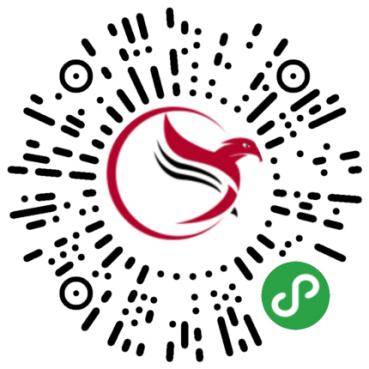 1. 微信扫描右侧二维码，即可进入“政采易考通”小程序。2. 点击页面中的【江苏代理机构线上培训班】即可进入报名页面。注意：在线报名并完成缴费（在线支付或转账至指定账户）后，视为报名成功。（二）在线学习完成报名并缴费后，系统将分配听课码（微信或支付宝支付成功，退出重新登录即可看到听课码；转账支付须核实到账，当天转账第二天11点后可登录查看听课码）。兑换听课码后即可在易考通中（PC端或微信小程序）观看视频学习指定课程。所有视频均需完整观看，在学习进度达100％后，可进入考试环节。观看视频学习时间：2020年7月21日—2020年8月3日。（三）网上考试，成绩合格者发电子证书，有效期为三年考试时间：学习进度完成100％后，即可参加线上考试。考试成绩合格后，即时可在线查看电子证书及下载打印。如考试成绩不合格，可免费参加一次补考。考试及补考截止日期：2020年8月9日。四、收费标准及付款方式（一）收费标准699元/人（含培训费、授课老师讲课费、前期组织及沟通服务费、发票邮寄费等）。注意事项：报名成功后请及时缴费。如提交报名信息后未如期付款，系统将自动取消报名。如需培训费发票，请在报名时填写发票信息，将统一开具增值税普通发票并于培训班结束一周内快递寄出。（二）付款方式1. 在线微信或支付宝支付（仅支持安卓手机）；2. 转账支付。转账收款账号信息：账 户 名：北京正福易采通科技有限公司账    号：1105 0165 6000 0000 1107开户银行：中国建设银行股份有限公司北京丰科园支行转账汇款注意事项：1. 单位汇款需备注：江苏线上培训；2. 个人汇款需备注：江苏线上培训+单位简称；3. 培训费发票开具增值税普通发票；4. 本单位财务统一查账，汇款后不需致电咨询是否到账。如未到账，我单位相关负责人会主动与您联系。5. 兑换听课码前，如因特殊原因无法参加本次培训，可在线申请退款。兑换听课码后，视为已开始学习，不予退款。五、本期学员专享福利本期学员赠送价值 398 元（33 天）易采通 VIP 会员，会员期内可观看易采通内所有视频课程，同时也可享受案例点评、视频课堂，有问有答、亚利聊政采等更多为政采业内人士提供的优质服务。六、培训班老师联系方式万老师：13681486927（同微信）聂老师：18519799407（同微信）备注：请完成报名后，每单位至少一人添加相应负责老师的微信，加微信时请备注单位名称，便于及时获取学习注意事项、考试须知等。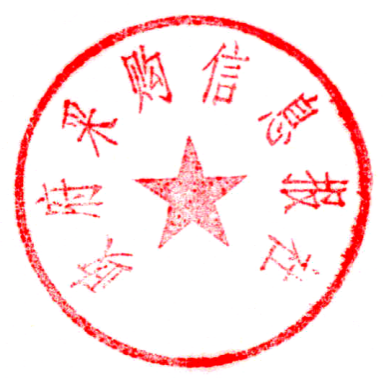 政府采购信息报社2020年7月